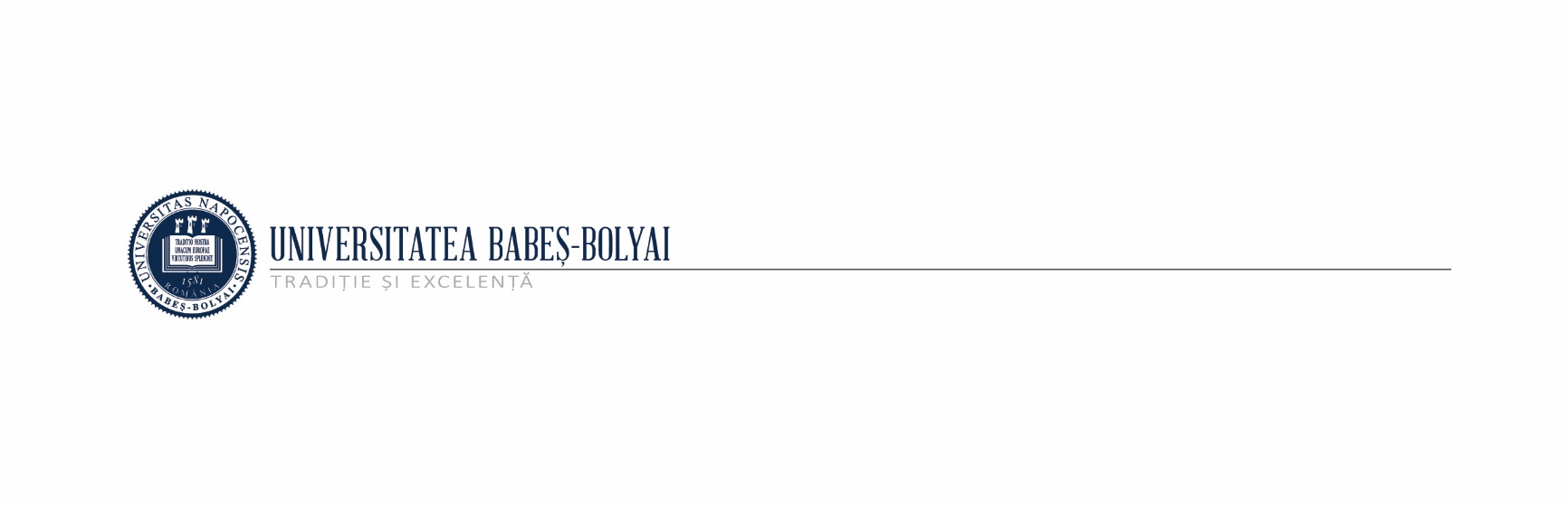 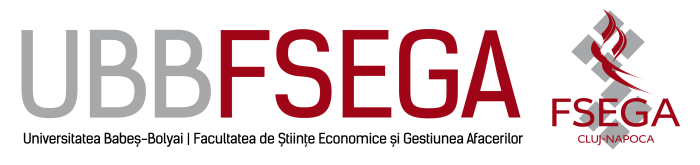 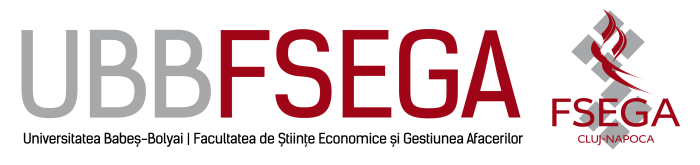 TEMATICA ŞI BIBLIOGRAFIA pentru concursul de admitere la MASTERAT Programul de studiu: gestiune financiaRĂ CORPORATIVĂ (în limbile maghiară şi engleză)anul universitar 2018-20191. CALCULAREA VALORII ACTUALIZATEEvaluarea activelor cu termen de folosire îndelungatăPerpetuitate şi anuitateValoarea actualizată şi dobânda compusăDobânda reală şi dobânda nominală2. SUPERIORITATEA MODELULUI VALORII ACTUALIZATE NETEConcurenţii metodei valorii actualizate neteDurata de recuperareRata internă de rentabilitateDecizii de alocare a capitalului în condiţii de limite de resurse de capital 3. DECIZII DE INVESTIŢII LUATE PE BAZA VALORII ACTUALIZATE NETEReguluile discontăriiEchivalent anual de costInteracţiuni între proiecte de investiţii 4. ALOCAREA CAPITALULUI ŞI RISCUL ASUMAT Costul capitalului pentru întreprindere şi pentru proiecte de investiţiiMăsurarea costului capitaluluiRelaţia dintre structura financiară şi costul capitaluluiAnaliza riscului şi fluxurilor de trezorerie actualizate5. IMPORTANŢA POLITICII DE STRUCTURĂ FINANCIARĂ A ÎNTREPRINDERIIEfectul de levier financiar într-o lume fără impoziteEfectul de levierul financiar asupra profituluiPunctul de vedere al conservatorilor6. STABILIREA NIVELULUI OPTIM DE ÎNDATORARE Impozitele întreprinderilorImpozite plătite de întreprindere şi impozite plătite de persoane fiziceCostul dificultăţilor financiare Teoria ierarhizării în politica de finanţare 7. INTERACŢIUNEA DINTRE DECIZII DE INVESTIŢII ŞI DECIZII DE FINANŢARECostul mediu ponderat al capitalului după impozitareEfectul levierului financiar şi al riscului asupra costului mediu ponderat al capitalului Valoarea actualizată netă corigată Discontarea fluxurilor de trezorerie sigure 8. TEORIA PORTOFOLIULUI1.	 Riscul și aversiunea față de risc2. 	Alocarea între portofolii riscante și activul fără risc3. 	Portofolii cu risc optim9. ECHILIBRUL PE PIAȚA DE CAPITAL1. 	Modelul CAPM2. 	Modelul de arbitraj al pieței de capital 3. 	Eficiența pieței de capitalBIBLIOGRAFIE OBLIGATORIE:1.) Brealey, R., Myers, St.: Modern Vállalati Pénzügyek, Panem Kiadó, Budapest, 2012 (capitole 2, 3, 5, 6, 9, 16, 17, 18, 19 şi 26)2.) Bodie, Kane, Marcus: Befektetések, Aula, Budapest, 2005 (capitole II și III)BIBLIOGRAFIE RECOMANDATĂ:3.) Hull, J.C.: Opciók, határidős ügyletek és egyéb származtatott termékek, Tanszék Kft, Budapest, 2003Director departament,Conf.univ.dr. DÉZSI-BENYOVSZKI Annamária